Техническое задание к Договору – Счету:г. СевастопольOrganization, в лице Place Name действующий на основании ____________ именуемый в дальнейшем «Заказчик», с одной стороны, и ООО «Астрал Севастополь», в лице генерального директора Снежаны Вячеславовны Мягкой, действующей на основании Устава, именуемое в дальнейшем «Исполнитель»,с другой стороны, составили настоящее Техническое задание (далее – «Техническое задание») и пришли к соглашению определить следующие условия оказания Услуг по Договору:Наименование оказываемых услуг: Формирование пакета документов о внутреннем контроле. Сфера деятельности компании Заказчика:Количество сотрудников Заказчика:Технические требования к оказанию Услуг: Цель оказания  Услуг: Эффективность и рациональность деятельности.Достоверность финансовой отчетности.Соблюдение законов и нормативных актовСроки оказания Услуг: 10 рабочих дней. Вид оказываемых услуг: Формирование пакета документов и аналитической справки на основе документов предоставленных ЗаказчикомУсловия оказания услуг: выезд к Заказчику , дистанционно .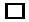 Порядок сдачи и приемки результатов: Акт оказания услуг.Приказ «Порядок организации и осуществления внутреннего контроля»Формирование локальных актов Заказчика ПДВК: Правила внутреннего контроля в целях ПОД/ФТ с учетом последних измененийПриказ об утверждении и введении в действие правил внутреннего контроляПриказ о назначении специального должностного лица (СДЛ)Должностная инструкция ответственного сотрудникаПеречень сотрудников, которые должны проходить обязательную подготовку и обучение в целях ПОД/ФТФормы учета сотрудников прошедших вводный (первичный) и целевой (внеплановый) инструктажПриказ об утверждении форм учета сотрудников прошедших вводный (первичный) и целевой (внеплановый) инструктажПриказ о проведении внутренней проверки в организацииОтчет о проведении внутренней проверки в организацииПрограмма обучения вводного (первичного) инструктажа и проверки знаний сотрудниковТест проверки знаний сотрудников и вопросы тестированияПриказ об утверждении порядка проведения проверки знаний сотрудниковАкт (отчет) проверки наличия среди своих клиентов организаций и физических лиц, в отношении которых применены либо должны применяться меры по замораживанию (блокированию) денежных средств или иного имуществаЖурнал взаимодействия с клиентами при запросе информацииВнутреннее распоряжение о замораживании (блокировании) денежных средств или иного имуществаЖурнал учета информации о примененных мерах по замораживанию (блокированию) принадлежащих клиенту денежных средств или иного имуществаРаспоряжение об отказе от выполнения распоряжения клиента о совершении операцииЖурнал отказов от выполнения распоряжений клиентов о совершении операцииЖурнал учета и фиксирования информации о выданных денежных средствах физическим лицам, включенным в ПереченьВнутреннее распоряжение о приостановлении операции (сделки)Журнал учета информации о приостановлении операций с денежными средствами или иным имуществомВнутреннее сообщение об операции (сделке)Анкета клиента – физического лица, представителя клиента, выгодоприобретателя – физического лица и бенефициарного владельца клиентаАнкета клиента, представителя клиента – юридического лица, выгодоприобретателя - юридического лицаАнкета клиента, представителя клиента – индивидуального предпринимателя, выгодоприобретателя – индивидуального предпринимателяАнкета клиента, представителя клиента – иностранной структуры без образования юридического лица, выгодоприобретателя – иностранной структуры без образования юридического лицаРекомендации (краткая инструкция) исполнения федерального закона №115-ФЗДокументы, предоставляемые Заказчиком:Документы, предоставляемые Заказчиком:Учетная политика предприятия ЗаказчикаБаланс предприятияПолный пакет кадровых документов, в том числе должностные инструкцииРегламент внутреннего контроля (управления рисками, проведения проверок) по COSO IC IF и  ISO31000Программно-аппаратные комплексы, используемые на предприятии ЗаказчикаПеречень  и функционал должностных лиц, принимающих решения. «СОГЛАСОВАНО»ЗАКАЗЧИКPlaceOrganization___________ /____________/«___» __________  20__г.«СОГЛАСОВАНО»ИСПОЛНИТЕЛЬГенеральный директор ООО «Астрал Севастополь»___________ /____________/«___» __________  20__г.